COPERTO, PANE E CAFFE' SONO COMPRESI NEL PREZZO. Per qualsiasi informazione su sostanze e allergeni è possibile richiedere l’apposita documentazione. In ogni caso si consiglia di segnalare intolleranze o allergie alimentari. A richiesta pasta gluten free.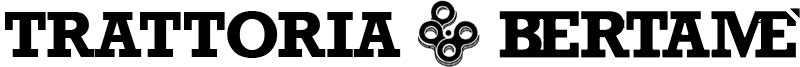 MENU DEL PRANZO   7 GIUGNO 2017EASYMEDIUMLARGEPrimo, Secondo e Contorno	€	7,50Secondo e Contorno	€	6,50Solo Primo	€	4,50Solo Contorno	€	3,00Primo, Secondo e Contorno	€	10,00Secondo e Contorno	€	8,50Solo Primo	€	5,50Solo Contorno	€	3,00Primo, Secondo e Contorno	€	15,00Secondo e Contorno	€	10,00Solo Primo	€	7,50Solo Contorno	€	3,00PRIMICrema di zucchine, menta e melePenne all’arrabbiataSECONDICapreseSalsiccia al fornoCONTORNIPatate al fornoBelga al fornoCavolfiore in cremaPRIMIInsalata di risoFusilli alla genoveseSECONDIPollo al curryStraccetti di lonza con crema di senapeCONTORNIPatate al fornoBelga al fornoCavolfiore in cremaPRIMIRisotto ai frutti di mareCasoncelli burro e salviaSECONDIVitello tonnatoBocconcini di tonno con sesamo nero e verdura croccanteCONTORNIPatate al fornoBelga al fornoCavolfiore in cremaVERDURANDOInsalatona	€	8,50(componi la tua insalatona)Insalatina mista 	€	5,00(Insalata mista, pomodori, carote)DOLCIMacedonia di frutta fresca	€	2,50Affogato al caffè 	€	3,00Sorbetto	€	3,00Caffè con pallina di gelato 	€	2,00Dolce del giorno 	€	3,50BEVANDEAcqua minerale 75 	€	1,50Acqua minerale 55	€	1,00Vino calice                                    €	2,00Vino 1/4 l  	€	3,00Vino 1/2 l	€	4,00Vino 1 l 	€	7,00Bibita 	€	3,00